Unit 8 Lesson 6: Create Number Books (Part 1)WU Notice and Wonder: All Hands On (Warm up)Student Task StatementWhat do you notice?
What do you wonder?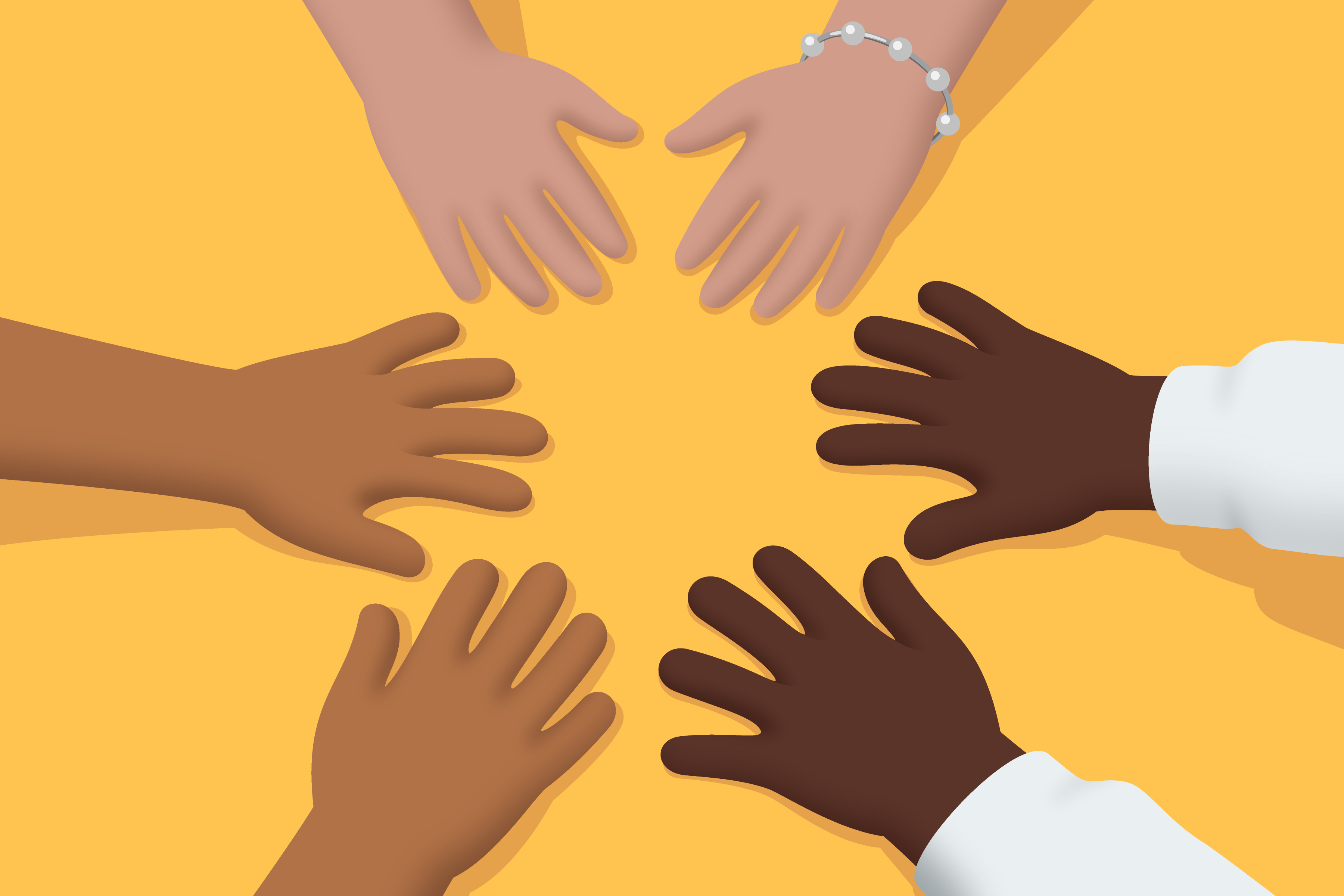 1 Explore Number BooksStudent Task Statement2 School WalkStudent Task Statement3 Centers: Choice TimeStudent Task StatementChoose a center.Find the Pair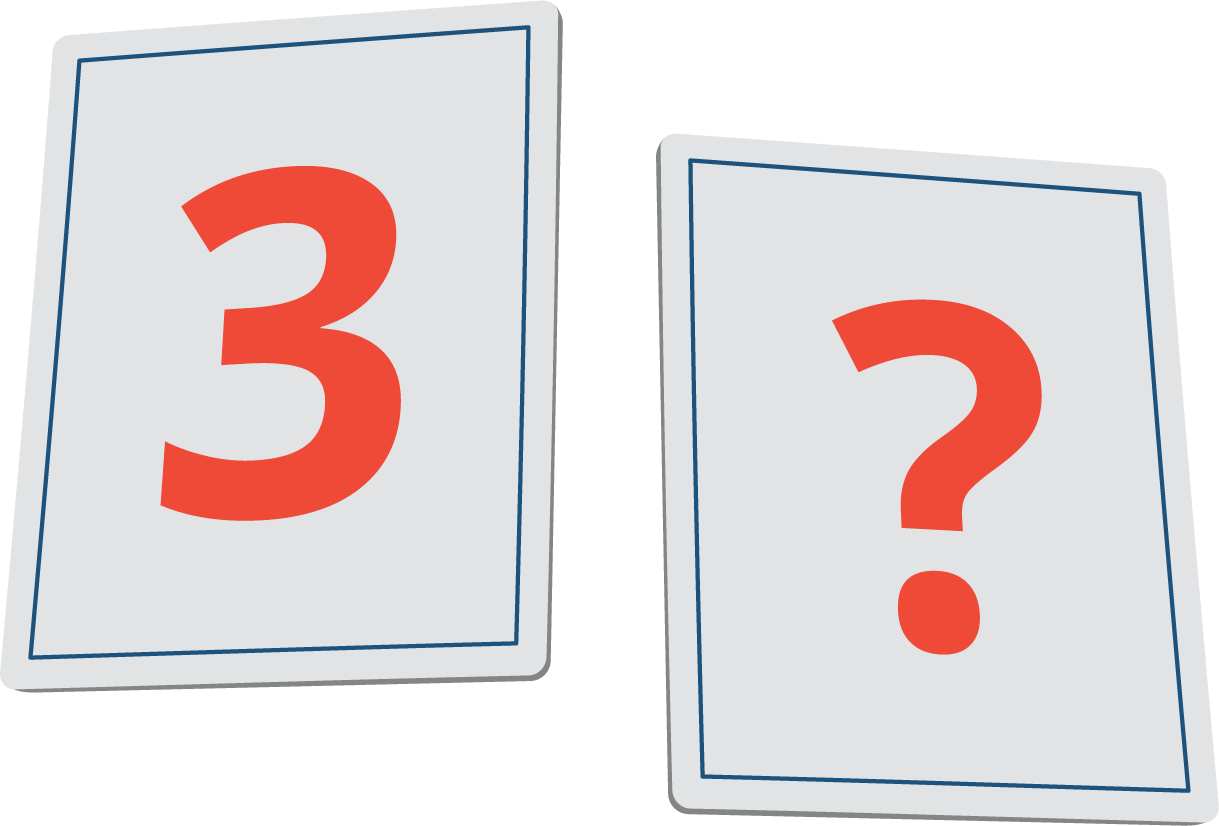 Math Stories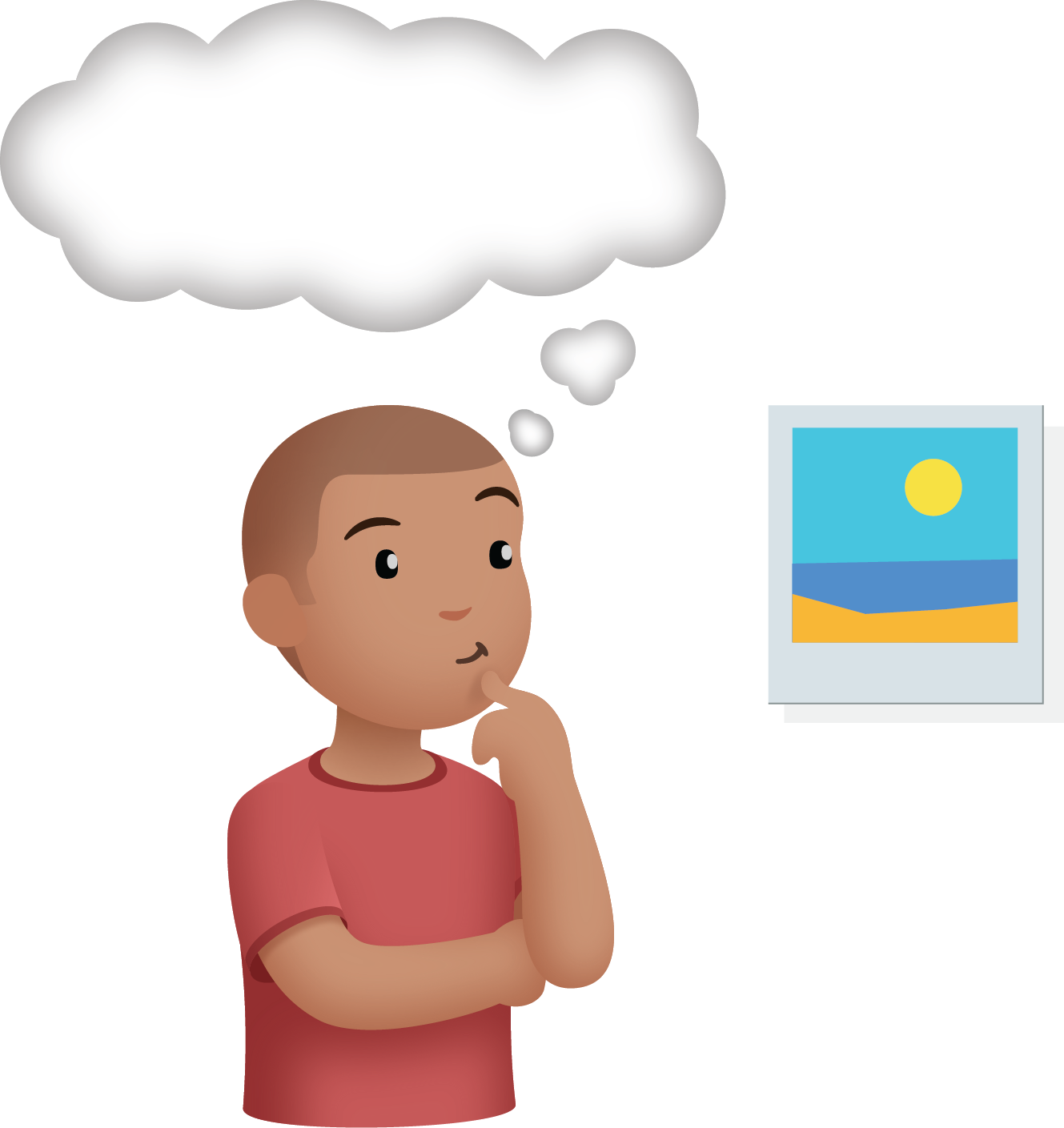 Build Shapes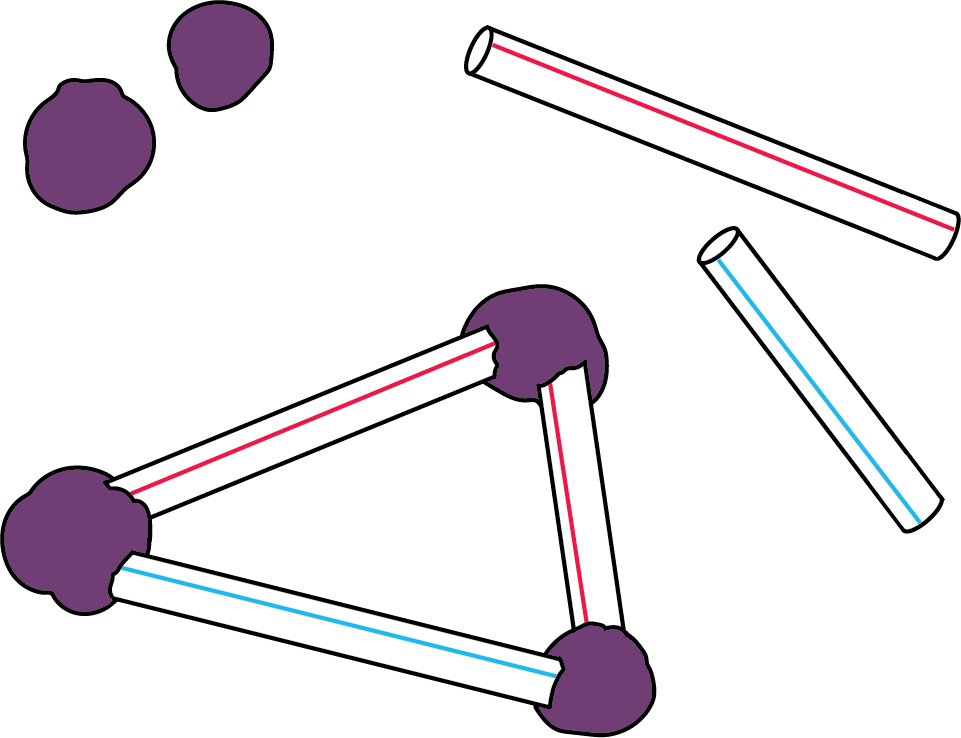 Make or Break Apart Numbers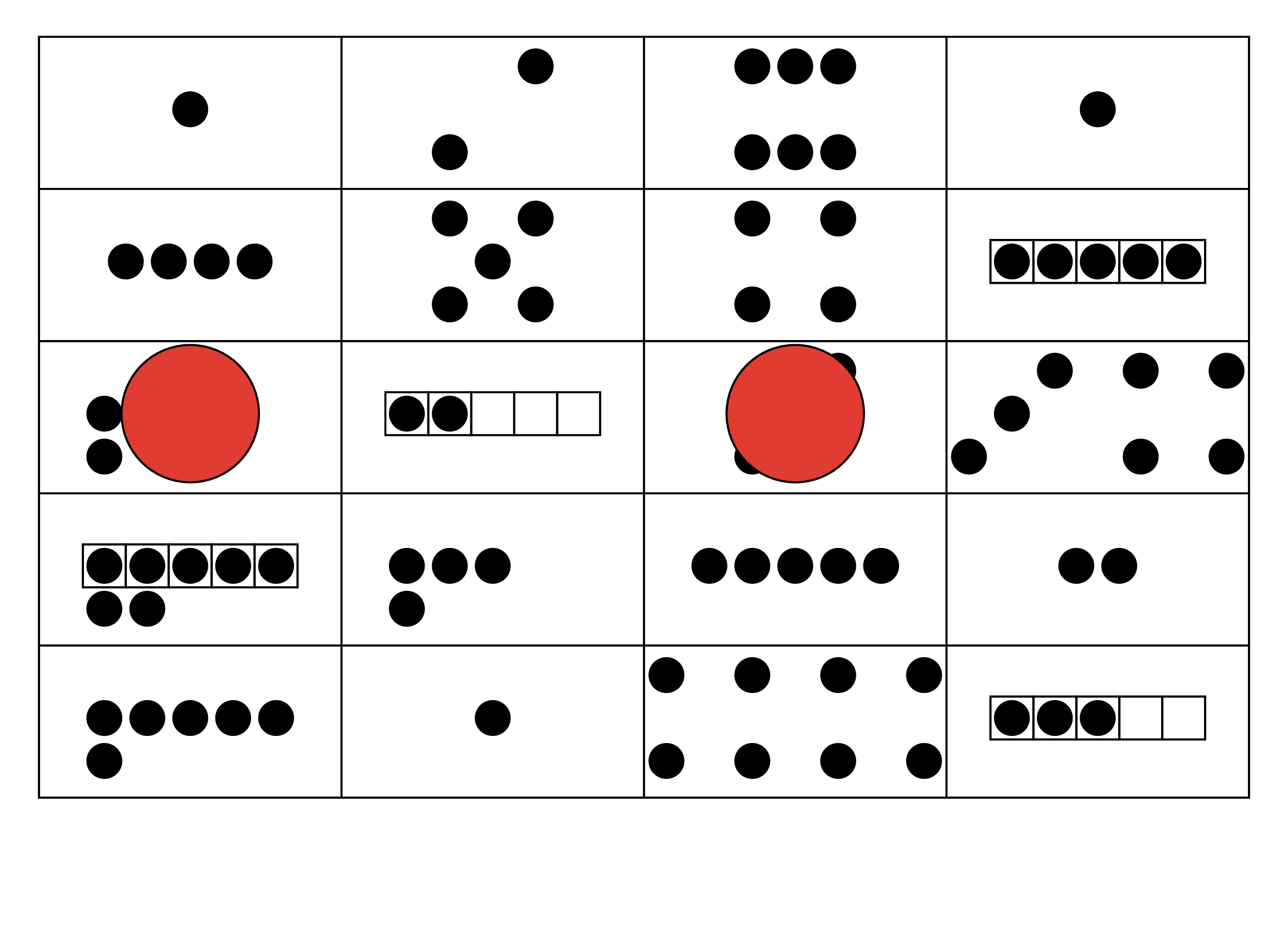 Picture Books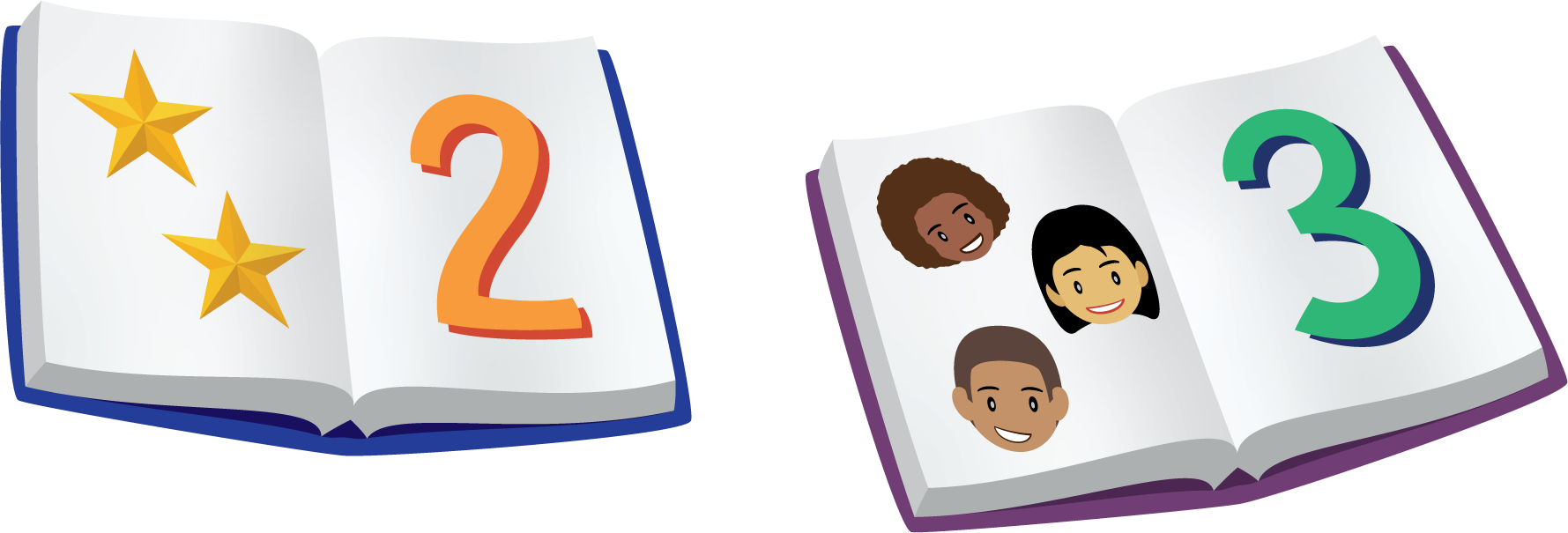 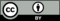 © CC BY 2021 Illustrative Mathematics®